Publicado en Madrid el 17/12/2014 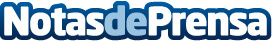 Cuentos originales y de todos los tiempos en el Bosque de FantasíasDescubre el único bosque poblado de fantasías y seres imaginarios, y diviértete aprendiendo con historias para niños pequeños y grandes. Datos de contacto:Jesús Falcón RuizNota de prensa publicada en: https://www.notasdeprensa.es/cuentos-originales-y-de-todos-los-tiempos-en Categorias: Educación Literatura Entretenimiento Ocio para niños http://www.notasdeprensa.es